Snopes Hits $500K Fundraising GoalIn one day, Snopes received more than $500,000 worth of donations from nearly 20,000 people on GoFundMe in order to keep its doors open. Snopes intends to use the money to cover its basic operating expenses, including staff salaries.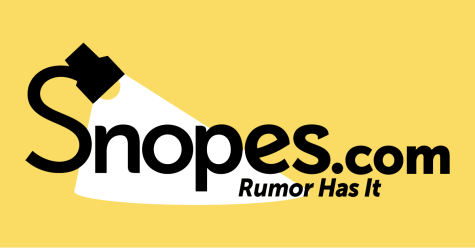 Poynter 7.26.17http://www.poynter.org/2017/snopes-met-its-500k-fundraising-goal-now-what/468113/